/08 RM 04527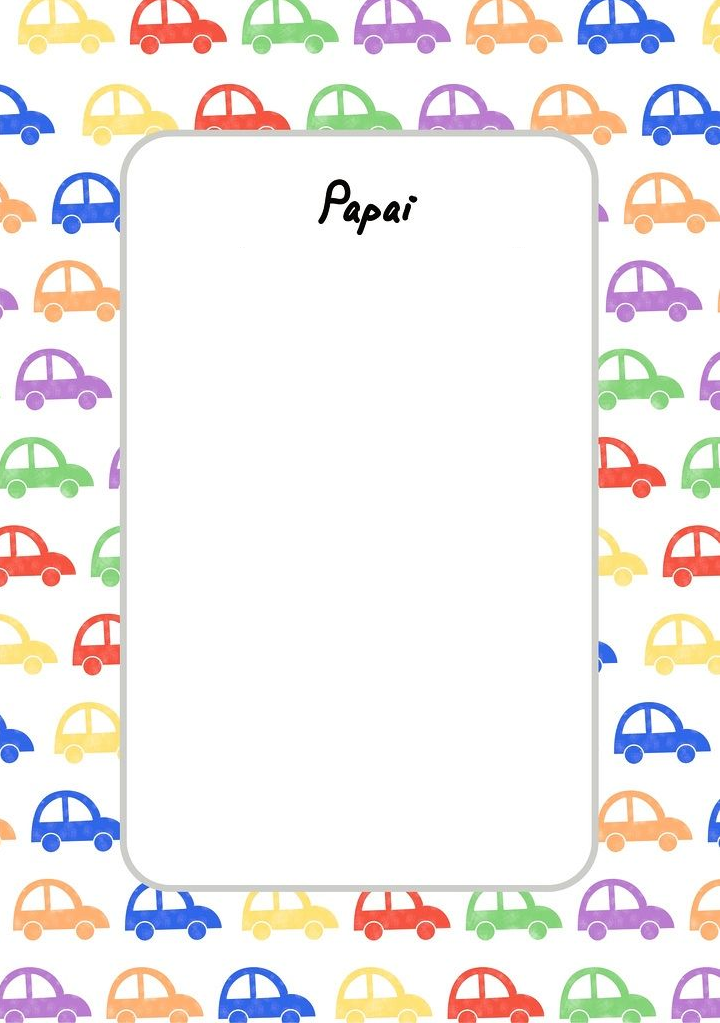 